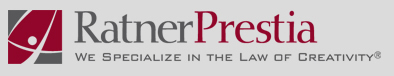 Dr. Robert Esposito of RatnerPrestia Presents at Temple University's College of Engineering04-06-2010 Valley Forge, Pa., March 2010 –  Dr. Robert Esposito has been invited to speak on April 12, 2010 at Temple University's College of Engineering.  Dr. Esposito will provide an overview of patent prosecution and will be discussing career opportunities for engineers in intellectual property law.  The lecture is open to all interested engineering students and faculty.  The event will be held at the Engineering and Architecture building on Temple University’s main campus.RatnerPrestia, with nearly a hundred employees and offices in Berwyn, Wilmington and Allentown, advises and represents a wide variety of national and international clients in all aspects of intellectual property law.  Its attorneys and patent agents combine their legal expertise with technical degrees, including many advanced degrees, in essentially all technical disciplines.  Many have extensive corporate and research experience as well.   For more information on the firm, please see www.RatnerPrestia.com.Back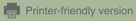 home    sitemap    disclaimer    ©2010 Ratner Prestia